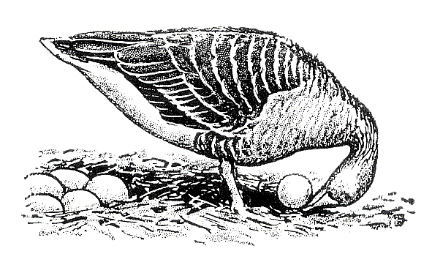 Ethologische Gesellschaft e.V.SEPA Direct Debit Mandate (SEPA Core Direct Debit Scheme)1Will be filled in by treasurerCreditor Identifier (CI): ........................................................................................................................Mandate reference: ............................................................................................................................Account holder:Last name: ............................................................ First name: .............................................................Street name: ……………………………………………………… House number: …………………………………………………..Postal code: …………………………………………….………… City: ……………………..…………..…………………..……………Financial institute: ………………………………………………………………………………………….………………………………..BIC: ………………………………………………………………….. IBAN: ……………………………………………………………………I / we authorize the Ethologische Gesellschaft e.V. to collect payments from my account by direct debit. At the same time, I instruct my credit institute that the Ethological Society or Dr Caspers as treasurer to redeem direct debits drawn from my account.Name and address of creditor:Treasurer of the Ethologischen Gesellschaft e.V.Prof. Dr Barbara CaspersUniversität Bielefeld, Abt. VerhaltensforschungKonsequenz 4533615 BielefeldDate: ..................................................................... Place: .....................................................................Signature: …………..………………………………………………………………………………………………………….………………..Please send the completed form as a PDF to the treasurer of the Ethologische Gesellschaft e.V.:Prof. Dr Barbara Caspers, Universität Bielefeld, Abt. Verhaltensforschung, Konsequenz 45, 33615 Bielefeld, barbara.caspers@uni-bielefeld.de1Data protection is of course guaranteed!